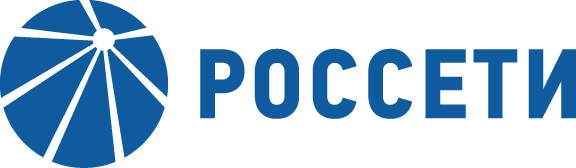 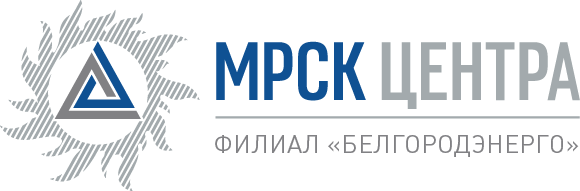 Уведомление №2об изменении условий извещения   Открытого запроса предложений на право  заключения Договора на выполнение СМР по реконструкции кровли производственных зданий гаражей РПБ Корочанского РЭС, Белгородская обл., Корочанский р-н, с. Погореловка, пер. Красноармейский, 13 для нужд ПАО МРСК Центра (филиал Белгородэнерго),  (опубликовано на официальном сайте Российской Федерации для размещения информации о размещении заказов www.zakupki.gov.ru, на электронной торговой площадке ПАО «Россети» etp.rosseti.ru  № 31807116544   от  07.11.2018 г., а так же на официальном сайте ПАО «МРСК Центра» www.mrsk-1.ru в разделе «Закупки»Организатор запроса предложений ПАО «МРСК Центра», расположенный по адресу: РФ, 308000, г. Белгород,  ул.Преображенская, д. 42, к.715, (контактное лицо: Михайличенко Татьяна Викторовна, контактный телефон (4722) 30-45-69), настоящим вносит изменения в извещение Открытого запроса предложений на право заключения   Договора на выполнение СМР по реконструкции кровли производственных зданий гаражей РПБ Корочанского РЭС, Белгородская обл., Корочанский р-н, с. Погореловка, пер. Красноармейский, 13 для нужд ПАО МРСК Центра (филиал Белгородэнерго).Внести изменения в извещение и закупочную документацию и изложить в следующей редакции:Действительно до: 03.12.2018 г. 12:00Дата рассмотрения предложений и подведения итогов закупки: 18.12.2018г. 12:00пункт 3.4.1.3 закупочной документации:   « …Заявки на ЭТП могут быть поданы до 12 часов 00 минут 03 декабря 2018 года, при этом предложенная Участником в Письме о подаче оферты (подраздел 5.1) цена должна соответствовать цене, указанной Участником на «котировочной доске» ЭТП….»п.3.3.11.5 закупочной документации:  Организатор заканчивает предоставлять ответы на запросы разъяснений в 12:00 28 ноября 2018 года.Примечание:По отношению к исходной редакции извещения и закупочной документации Открытого запроса предложений на право заключения   Договора на выполнение СМР по реконструкции кровли производственных зданий гаражей РПБ Корочанского РЭС, Белгородская обл., Корочанский р-н, с. Погореловка, пер. Красноармейский, 13 для нужд ПАО МРСК Центра (филиал Белгородэнерго), внесены следующие изменения:- Изменен крайний срок приема предложений;- Изменен крайний срок предоставления ответов на запросы  разъяснений;- Изменен срок подведения итогов.7.	В части не затронутой настоящим уведомлением, Поставщики руководствуются извещением и закупочной документацией Открытого запроса предложений на право Договора на выполнение СМР по реконструкции кровли производственных зданий гаражей РПБ Корочанского РЭС, Белгородская обл., Корочанский р-н, с. Погореловка, пер. Красноармейский, 13 для нужд ПАО МРСК Центра (филиал Белгородэнерго), (опубликовано на официальном сайте Российской Федерации для размещения информации о размещении заказов www.zakupki.gov.ru, на электронной торговой площадке ПАО «Россети» etp.rosseti. 31807116544   от  07.11.2018 г., а так же на официальном сайте ПАО «МРСК Центра» www.mrsk-1.ru в разделе «Закупки»).Председатель закупочной комиссии – Директор  филиалаПАО «МРСК Центра»-«Белгородэнерго»	         С.Н.Демидов